Publicado en Barcelona el 22/03/2024 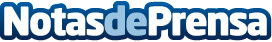 Toño Rodríguez, del Restaurante Era de los Nogales de Sardás (Huesca), proclamado Cocinero del Año, mientras que el título de Camarero del Año recae en Miguel López, del Restaurante Garena de Dima (Vizcaya)Vencedores del evento celebrado esta tarde en el marco de la feria Alimentaria-HostelcoDatos de contacto:Alberto GómezConsultor senior627936113Nota de prensa publicada en: https://www.notasdeprensa.es/tono-rodriguez-del-restaurante-era-de-los Categorias: Nacional Gastronomía Restauración Premios http://www.notasdeprensa.es